浙江省林学会团体标准T/ZJSF XXXX—XXXX北美冬青苗木培育技术规程Technical regulations for cultivating Ilex verticillata seedlings XXXX - XX - XX发布XXXX - XX - XX实施浙江省林学会  发布前言本文件按照GB/T 1.1—2020《标准化工作导则  第1部分：标准化文件的结构和起草规则》的规定起草。请注意本文件的某些内容可能涉及专利。本文件的发布机构不承担识别这些专利的责任。本文件由浙江省林学会提出并归口。本文件起草单位：浙江农林大学、杭州润土园艺科技有限公司、浙江省森林资源监测中心、宁波市林场、桐庐县森林病虫害防治和野生动物保护站、金华市林业技术推广站。本文件主要起草人：王彬、闫道良，余有祥、左建房、周天焕、王剑武、袁虎威、何漪、徐栋斌、余敏芬、郑炳松、马元丹、李翠环、包春泉、沈剑。范围本文件规定了北美冬青（Ilex verticillata）扦插繁育的术语和定义、采穗圃建立与管理、育苗设施设备、扦插苗生产、移植苗生产和壮苗等内容。本文件适用于北美冬青扦插苗的培育。规范性引用文件DB33/T 2094  北美冬青嫩枝扦插育苗技术规程术语和定义3.1　北美冬青（Ilex verticillata）又名轮生冬青、美洲冬青，属冬青科冬青属，原产北美。目前国内主要栽培品种‘奥斯特’（I.verticillata ′Ooster wijk′）、‘美斯特’（I.verticillata ‘red sprite’）。4 采穗圃建立与管理 4.1圃地选择与作畦宜选择相对平缓、灌溉方便地块，要求土壤疏松、微酸到中性。移植前先进行除草、翻耕、碎土，翻耕深度30 cm以上，每亩（667 m2）施腐熟栏肥2000 kg～3000 kg。开沟、作畦，畦宽160 cm，畦高25 cm，步道宽40 cm。4.2母株选择与定植选用1~2年生根系发达、生长健壮、生理年龄幼小的母株建圃。定植季节为9月至翌年4月，株行距50 cm×50 cm，每畦横向种3株，2500株/亩。雌、雄株按9:1的比例分片种植。4.3采穗圃管理4.3.1水分与养分定植当年应勤给水。建圃后要加强水分管理，夏季高温期时，应保持土壤湿润。每年冬季落叶后，每亩（667㎡）追施栏肥2000 kg。4.3.2 修剪 每年冬季落叶之后至春梢萌芽之前进行强修剪，保留母本基部高度2 cm～3 cm。4.3.3 病虫害防治主要有刺蛾类食叶害虫。防治方法：成虫羽化之前，摘除虫茧，消灭幼虫或蛹。及时摘除幼虫群集的叶片，集中烧毁。幼虫危害期喷洒1.8%阿维菌素乳油2000倍液或0.3%印楝素乳油600倍液。5 扦插设施 5.1 设施配备温室、单体大棚及喷灌系统等设施。5.2 扦插苗床在温室、单体大棚地面上，设宽度约120 cm，高约15 cm，步道宽约50 cm的育苗床，床面平整，排水通畅。扦插苗床设施栽培适宜生长气温为25℃～30℃，空气相对湿度90%以上。可采用小拱棚扦插或全光照扦插。6 扦插苗生产6.1 扦插季节采用夏插为宜，在5月中下旬到6月中旬，植株新梢顶叶未完全展叶前进行。秋插一般在9月上旬至9月底。6.2 容器72孔花卉穴盘。6.3 基质6.3.1 基质配比泥炭和珍珠岩的体积比为3:7。每立方基质中施加3 kg氮、磷、钾均衡的缓释肥。6.3.2 装盘将基质装入穴盘，用小木板将表面刮平，保持自然松紧度。6.3.3消毒用800倍45%湿粉敌磺钠溶液浇透基质，用塑料薄膜密封至少1 d，后揭膜通风备用。6.4 采穗6.4.1 母株处理采穗前5 d～7 d，用1500倍250g/l密菌酯（阿米西达）或类似杀菌剂和0.1%磷酸二氢钾混合液喷施采穗母株。晴朗高温天气，在采穗前1 d～2 d，对采穗母株补水1次，保持土壤湿润。 6.4.2 穗条采集上午9时前，在采穗母株上剪取当年生枝基部约2 cm～3 cm以上枝条。枝条采回后，在1500倍250g/l的密菌酯（阿米西达）液和1500倍33.5%喹淋铜混合液中浸2s～3s，捞出后保湿备用。6.4.3 制穗选用无病虫害、半木质化的枝条，切制成一叶1芽～2芽的穗条，长度约3 cm，上切口在叶芽上约0.3 cm左右，下端剪口平滑。小拱棚扦插，叶片长度大于5 cm时，剪去1/3～1/2叶；全光照扦插时，保留全叶。6.4.4 生根剂处理整理好穗条，在1000 mg/L的萘乙酸钠溶液（生根剂）中，速蘸穗条茎杆基部2 s。6.5	扦插6.5.1 将浸过生根剂的插穗一穗一孔扦插于穴盘内，扦插深度约2.0 cm，叶面朝上，叶尖朝北，插穗直立。穗条宜随剪穗、随处理、随扦插。扦插完毕，及时浇水一次，待穗条叶面水分略干后，喷施800倍百菌清等杀菌药剂。 6.5.2雌雄株穗条分别采集、制作，分别扦插，做好标记。6.6插后管理6.6.1水分管理6.6.1.1小拱棚扦插水分管理	扦插后小拱棚内的相对湿度保持在90%以上，偏低时，在拱棚外喷雾降温，利用拱棚内外温差，提高拱棚内相对湿度。每隔5 d～7 d，在清晨或傍晚揭膜在插穗叶面喷雾补水及杀菌剂，然后盖回薄膜、四周密封。6.6.1.2全光照扦插水分管理扦插后开启自动喷雾系统，以间隔10 min，喷雾10 s为基数，插穗生根以前，以插穗叶面上始终保持一层水膜为原则；插穗生根后，以插穗叶面基本无水，基质保持湿润为原则，根据天气的变化调节间隔和喷雾时间。6.6.2 光照管理6.6.2.1小拱棚扦插光照管理扦插后及时用遮光率为75%的遮阳网遮盖。6.6.2.2自动喷雾扦插光照管理有遮阳网自动控制系统的，早晨、傍晚、阴雨天及能保持插穗叶面有一层水膜的前提下，不需要遮阳网遮荫。其余时间及没有控制系统的，要用遮光率为75%的遮阳网遮荫。6.6.3温度管理6.6.3.1小拱棚扦插温度管理 拱棚内最高温度控制在35℃以下。温度上升到35℃以上时采用喷雾降温措施，少量多次，每隔10 min～15 min喷雾30 s～60 s。6.6.3.2自动喷雾扦插温度管理适宜温度控制在35℃以下。超过35℃时，用遮阳网或湿帘风机等其他措施降温。6.6.4养分管理小拱棚扦插结合揭膜补水，全光照扦插每隔7 d～10 d，进行水溶性肥料叶面补肥，以N-P2O5-K2O比例9-45-15为宜，喷施浓度为1‰。当85%穗条生根后，可浇施1‰的N-P2O5-K2O比例为20-10-20的水溶性肥料，10 d一次。6.6.5病害防治结合叶面施肥，用800倍70%甲基硫菌灵可湿性粉剂和800倍百菌清等杀菌药剂混施，7 d～10 d喷施一次。6.7 炼苗小拱棚扦插40 d～45 d，穗条全部生根后，将小拱棚薄膜两头通风2 d～3 d，再增加拱棚中间3处～5处通风2 d～3 d。在之后的傍晚、阴雨天全部揭除薄膜。自动喷雾扦插30 d～40 d后，大部分穗条根系明显。随着根系生长，延长喷雾间隔时间，直到可以停止喷雾，正常浇水、浇肥管理为止。7 移植容器苗培育7.1 容器规格12 cm×10 cm营养钵。7.2 基质配制 宜采用泥炭:松鳞:有机肥按5:4:1的体积比配制，每立方基质中混入3 kg N-P2O5-K2O为19-3-10或类似的高N缓释肥。7.3 苗床准备 整地作床，平整床面，床面宽3.5 m～4 m，床面呈中高边低弓背形。铺设地布，安装喷灌设施。 7.4 容器摆放 每个苗床中间留步道宽50 cm，容器两边摆放，宽度1.2 m。7.5 移植7.5.1移植时间春插苗宜在9月～10月上旬移植，秋插苗宜在次年3月～5月移植。7.5.2移植方法移植前应充分湿润营养钵内基质。移植时用竹签在营养钵基质中央挖孔植入穴盘苗，小苗直立朝上，用竹签回土，使根系全部入土、压实。及时浇透定根水。穴盘苗随起随栽。雌雄株分别栽植，做好标记。7.6移植后管理7.6.1扶苗栽植后的3 d～5 d内，对歪斜及根系裸露的种苗进行扶正、覆土。7.6.2 水分管理移植后的3 d内连续晴天，应每天浇1次水，以后逐渐减少浇水次数。7 d后保持基质湿润。遇连续高温，每天应增加1次～2次叶面喷水。梅雨或多雨季节要及时清沟排水，忌畦面积水。7.6.3 养分管理基质中已加入缓释肥的，移植后可不再施肥。未加入缓释肥的，在移植后的每30 d撒施N、P、K复合肥1次，以每株0.5 g的总量控制。5月～6月，以高N肥为主，7月～8月以高P、K肥为主，9月以后不宜施肥。7.6.4 除草移植后喷施1次芽前封闭除草剂96%精异丙甲草胺乳油500倍。及时拔除杂草。7.7 病虫害防治按照DB33/T 2094 中的4.5执行。ICS  65.020.20CCS  B05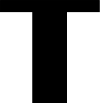 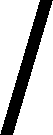 